Český den proti rakovině (28. ročník veřejné sbírky)15. 5. 2024 – PŘIHLÁŠKA (OBJEDNÁVKA) 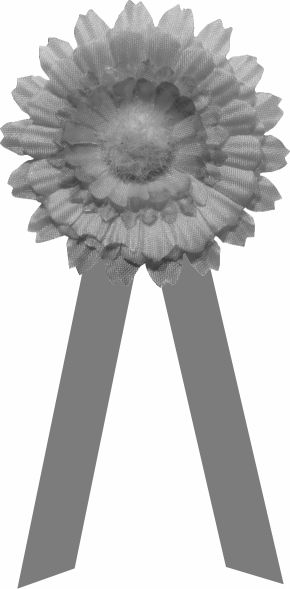 Pořadatel sbírky: Liga proti rakovině Praha z.s., www.lpr.czOrganizátor sbírky (agentura): Arcadia Praha s. r. o., Na Mlejnku 6/1012, 147 00 Praha 4,             tel.: 224 422 280, mobil: 603 546 116 (Jana Mauleová), e-mail: jana.mauleova@arcadia.cz, www.cdpr.czTematické zaměření sbírky: Prevence rakoviny prsuÚčel sbírky: Nádorová prevence, zlepšení kvality života onkologických pacientů, podpora onkologického výzkumu a vybavenosti onkologických pracovišť.Přihlášku prosím vyplňte a odešlete co nejdříve e-mailem nebo poštou na adresu organizátora sbírky. Přijetí Vaší objednávky je možné ověřit telefonicky na čísle 603 546 116 nebo 224 422 280. Pokud nedostanete zásilku s materiály pro konání sbírky do 2. 5. 2024, kontaktujte agenturu Arcadia Praha.Žádám o zaslání materiálů pro konání sbírky ve prospěch Ligy proti rakovině Praha na níže uvedenou adresu.Závazně objednávám: počet květin*:              počet pokladních vaků:* Květiny jsou baleny po 50 ks.Preferuji velikost triček pro dobrovolníky*: XXL: ___ks XL: ___ks L: ___ks M: ___ks S: ___ks* Pokud můžete ušetřit a využít trička z minulých ročníků, budeme rádi. Maximální počet  triček = 2 ks ke každému objednanému vaku. Informace o preferované velikosti triček je nezávazná, trička budou dodána dle možností organizátora.Organizace: název: 								                     sídlo (adresa):Kontaktní osoba: příjmení: 		     	  jméno: 				titul:     mobil: 			  e-mail:Člen Ligy proti rakovině: ano/ne 	datum narození: 		          telefon: 				    OP:  Účastníte-li se sbírky v letošním roce poprvé, přiložte kopii svého občanského průkazu.Adresa pro doručení zásilky:  příjmení:				jméno:			ulice: 						číslo:				mobil:PSČ: 				město: 					Zástupce kontaktní osoby: příjmení: 				jméno: 							mobil: 				e-mail: 			Obec/městská část, na jejímž území budete sbírku provádět:(Budou-li Vámi zastupovaní dobrovolníci provádět sbírku ve více obcích/městských částech, uveďte prosím všechna místa.V případě potřeby pokračujte na druhé straně přihlášky.)Obec/městská část: 				okres: 			kraj:Obec/městská část: 				okres: 			kraj:Obec/městská část: 				okres: 			kraj:Po skončení sbírky budete výtěžek předávat na vybraných pobočkách České pošty. Seznam poboček najdete v Příloze č. 1 této přihlášky a na www.cdpr. Uveďte pobočku, která je pro Vás nejvýhodnější: Česká pošta - 	město: 		  		ulice: 			    	PSČ:Přihlášením účastníci souhlasí s využitím a zpracováním uvedených osobních údajů v rámci organizace a průběhu sbírky. Údaje budou zpracovány ve smyslu zákona č. 110/2019 Sb. o zpracování osobních údajů a dle nařízení Evropského parlamentu a Rady EU 2016/679 z 27. 4. 2016 o ochraně fyzických osob. Převzetím zásilky s materiály pro zajištění sbírky přijímají přihlášení hmotnou zodpovědnost za zaslané materiály a provedou jejich řádné vrácení zpět do agentury dle vratného protokolu a instrukcí, které obdrží v zásilce, a to nejpozději do 21. 6. 2024.Důležité upozornění: Podle zákona č. 117/2001 Sb., ve znění pozdějších předpisů, nelze prováděním sbírky pověřit fyzickou osobu mladší 15 let. Pedagogům doporučujeme získat od rodičů dětí písemný souhlas s účastí.V:                          dne:                                  podpis: